Государственное автономное профессиональное образовательное учреждение Чувашской Республики «Чебоксарский экономико-технологический колледж» Министерства образования и молодежной политики Чувашской Республики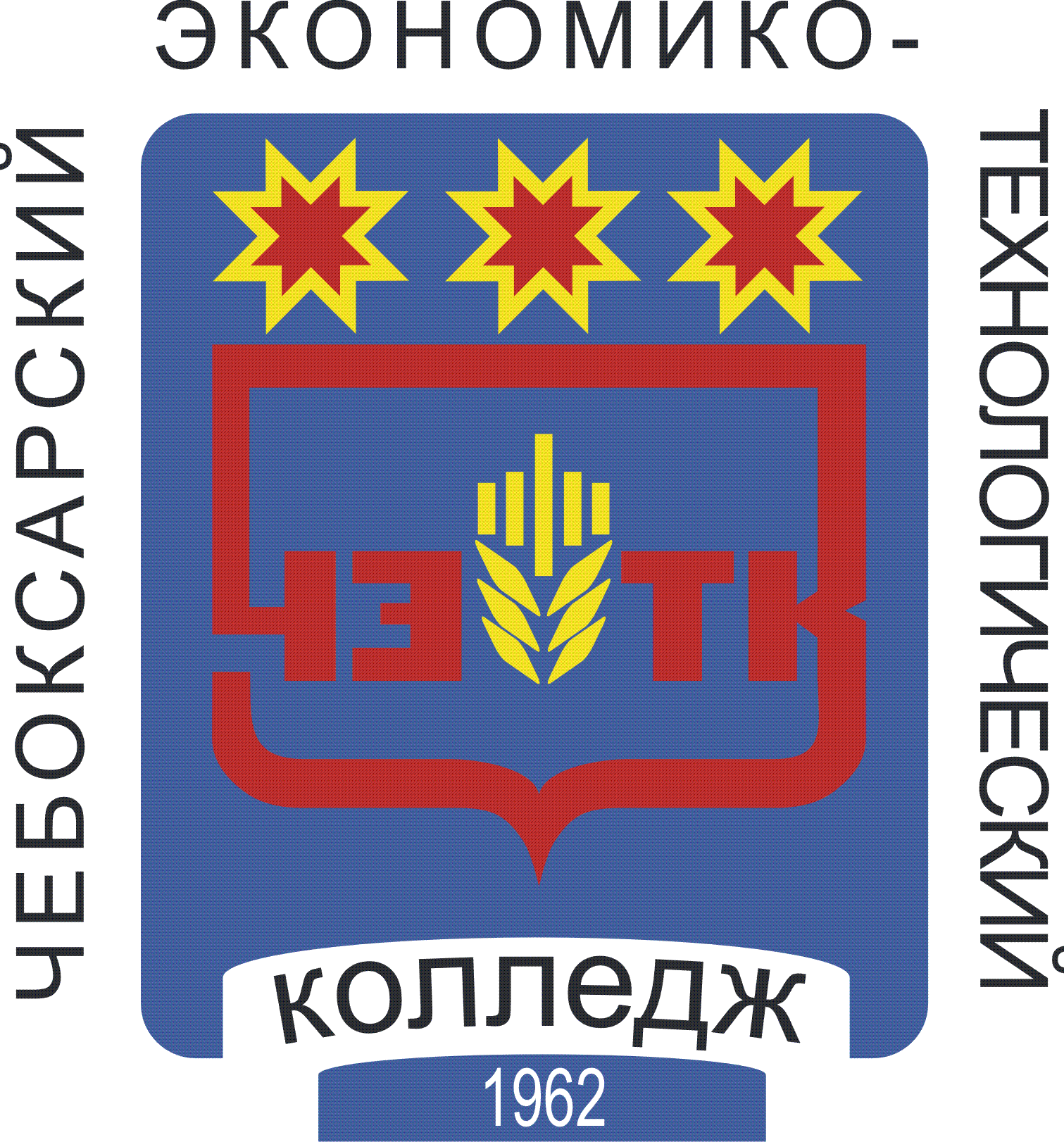 РАБОЧАЯ ПРОГРАММа УЧЕБНОЙ ДИСЦИПЛИНЫОП.02 ТЕХНИЧЕСКАЯ МЕХАНИКАспециальность среднего профессионального образования19.02.03. Технология хлеба, кондитерских и макаронных изделийЧебоксары 2022РАССМОТРЕНА на заседании цикловой комиссии_______________________________Протокол №____ от "___" __________2022г.Председатель ЦК: __________/______________/СОДЕРЖАНИЕ1. паспорт рабочей ПРОГРАММЫ УЧЕБНОЙ ДИСЦИПЛИНЫОП.02 ТЕХНИЧЕСКАЯ МЕХАНИКАОбласть применения рабочей программыРабочая программа учебной дисциплины является частью основной профессиональной образовательной программы в соответствии с ФГОС по специальностям СПО 19.02.03. Технология хлеба, кондитерских и макаронных изделий.1.2. Место дисциплины в структуре основной профессиональной образовательной программы:Техническая механика относится к общепрофессиональным дисциплинам профессионального цикла.1.3. Цели и задачи дисциплины – требования к результатам освоения дисциплины:В результате освоения дисциплины обучающийся должен уметь:читать кинематические схемы;проводить расчет и проектировать детали и сборочные единицы общего назначения;проводить сборочно-разборочные работы в соответствии с характером соединений деталей и сборочных единиц;определять напряжения в конструкционных элементах;производить расчеты элементов конструкций на прочность, жесткость и устойчивость;определять передаточное отношение.В результате освоения дисциплины обучающийся должен знать:виды машин и механизмов, принцип действия, кинематические и динамические характеристики;типы кинематических пар;типы соединений деталей и машин;основные сборочные единицы и детали;характер соединения деталей и сборочных единиц;принцип взаимозаменямости;виды движений и преобразующие движения механизмы;виды передач, их устройство, назначение, преимущества и недостатки, условные обозначения на схемах;передаточное отношение и число;методику расчета элементов конструкций на прочность, жесткость и устойчивость при различных видах деформации.ПК И ОК, которые актуализируются при изучении учебной дисциплины:ОК 1. Понимать сущность и социальную значимость своей будущей профессии, проявлять к ней устойчивый интерес.ОК 2. Организовывать собственную деятельность, определять методы и способы выполнения профессиональных задач, оценивать их эффективность и качество.ОК 3. Решать проблемы, оценивать риски и принимать решения в нестандартных ситуациях.ОК 4. Осуществлять поиск, анализ и оценку информации, необходимой для постановки и решения профессиональных задач, профессионального и личностного развития.ОК 5. Использовать информационно-коммуникационные технологии для совершенствования профессиональной деятельности.ОК 6. Работать в коллективе и команде, обеспечивать ее сплочение, эффективно общаться с коллегами, руководством, потребителями.ОК 7. Ставить цели, мотивировать деятельность подчиненных, организовывать и контролировать их работу с принятием на себя ответственности за результат выполнения заданий.ОК 8. Самостоятельно определять задачи профессионального и личностного развития, заниматься самообразованием, осознанно планировать повышение квалификации.ОК 9. Быть готовым к смене технологий в профессиональной деятельности.ПК 1.1. Организовывать и производить приемку сырья.ПК 1.2. Контролировать качество поступившего сырья.ПК 1.3. Организовывать и осуществлять хранение сырья.ПК 1.4. Организовывать и осуществлять подготовку сырья к переработке.ПК 2.1. Контролировать соблюдение требований к качеству сырья при производстве хлеба и хлебобулочных изделий.ПК 2.2. Организовывать и осуществлять технологический процесс изготовления полуфабрикатов при производстве хлеба и хлебобулочных изделий.ПК 2.3. Организовывать и осуществлять технологический процесс производства хлеба и хлебобулочных изделий.ПК 2.4. Обеспечивать эксплуатацию технологического оборудования хлебопекарного производства.ПК 3.1. Контролировать соблюдение требований к качеству сырья при производстве кондитерских изделий.ПК 3.2. Организовывать и осуществлять технологический процесс производства сахаристых кондитерских изделий.ПК 3.3. Организовывать и осуществлять технологический процесс производства мучных кондитерских изделий.ПК 3.4. Обеспечивать эксплуатацию технологического оборудования при производстве кондитерских изделий.ПК 4.1. Контролировать соблюдение требований к качеству сырья при производстве различных видов макаронных изделий.ПК 4.2. Организовывать и осуществлять технологический процесс производства различных видов макаронных изделий.ПК 4.3. Обеспечивать эксплуатацию технологического оборудования при производстве различных видов макаронных изделий.1.4. Количество часов на освоение программы дисциплины:      максимальной учебной нагрузки обучающегося 96 часов, в том числе:обязательной аудиторной учебной нагрузки обучающегося 64 часов;самостоятельной работы обучающегося 32 часов.2. СТРУКТУРА И СОДЕРЖАНИЕ УЧЕБНОЙ ДИСЦИПЛИНЫ2.1. Объем учебной дисциплины и виды учебной работы2.2. Тематический план и содержание учебной дисциплины ОП.02 Техническая механикаДля характеристики уровня освоения учебного материала используются следующие обозначения:1. – ознакомительный (узнавание ранее изученных объектов, свойств); 2. – репродуктивный (выполнение деятельности по образцу, инструкции или под руководством)3. – продуктивный (планирование и самостоятельное выполнение деятельности, решение проблемных задач)3. УСЛОВИЯ РЕАЛИЗАЦИИ ПРОГРАММЫ ДИСЦИПЛИНЫ3.1. Материально-техническое обеспечение        Реализация учебной дисциплины требует наличия  кабинета техническая механика.  Оборудование учебного кабинета: посадочные места по количеству обучающихся студентов;рабочее место преподавателя;комплект учебно-наглядных пособий «Техническая механика»;комплект видеороликовТехнические средства обучения: мультимедийный проектор;проекционный экран; многофункциональное устройство (сканер, принтер, ксерокс, факс);3.2. Информационное обеспечение обученияПеречень рекомендуемых учебных изданий, Интернет-ресурсов, дополнительной литературы.Основные источники:           1.Эрдеди А.А.. Техническая механика [Электронный ресурс]: учебник для студ. учреждений сред. проф.образ. 5-е изд., стер. - М.:Издательство «Академия»,   2018.-527 с.Дополнительные источники:          2.Вереина Л.И., Краснов М. М.. Техническая механика [Электронный ресурс]: учебное пособие для студ. Учреждений сред. проф.образ. 2-е изд., стер.  М.: Издательский «Академия»,   2018.-352 с.Интернет-источники:     1.Министерство образования и науки РФ www.mon. gov.ru.                                               2. «Техническая механика».ru.wikipedia.org.             3.Интернет-ресурс «Техническая механика». Форма доступа:    http://edu.vgasu.vrn.ru/SiteDirectory/UOP/DocLib13/Техническая%20механика.pdf .4.КОНТРОЛЬ И ОЦЕНКА РЕЗУЛЬТАТОВ ОСВОЕНИЯ ДИСЦИПЛИНЫ          Контроль и оценка результатов освоения дисциплины осуществляется преподавателем в процессе проведения выполнения обучающимися индивидуальных заданий, подготовки рефератов, докладов и презентаций.Разработана в соответствии с требованиями Федерального государственного образовательного стандарта по специальностям среднего профессионального образования 19.02.03 Технология хлеба, кондитерских и макаронных изделийУТВЕРЖДЕНАПриказом №353от "30"  августа 2022 г. М.П.Разработчик:Гончарова Н.Г., преподаватель"___" ____________2022 г.ПАСПОРТ рабочей ПРОГРАММЫ УЧЕБНОЙ ДИСЦИПЛИНЫСТРУКТУРА и содержание УЧЕБНОЙ ДИСЦИПЛИНЫусловия реализации рабочей программы учебной дисциплиныКонтроль и оценка результатов Освоения учебной дисциплиныВид учебной работыОбъем часовМаксимальная учебная нагрузка (всего)96Обязательная аудиторная учебная нагрузка (всего) 64в том числе:     лабораторные занятияне предусмотрено     практические занятия20     контрольные работыне предусмотрено     курсовая работа (проект) не предусмотреноСамостоятельная работа обучающегося (всего)32в том числе:самостоятельная работа над курсовой работой (проектом) не предусмотреноСамостоятельная работа с литературой, подготовка по конспекту лекций32Промежуточная аттестация в форме экзамена Промежуточная аттестация в форме экзамена Наименование разделов и темСодержание учебного материала, лабораторные и практические работы, самостоятельная работа обучающихсяСодержание учебного материала, лабораторные и практические работы, самостоятельная работа обучающихсяСодержание учебного материала, лабораторные и практические работы, самостоятельная работа обучающихсяСодержание учебного материала, лабораторные и практические работы, самостоятельная работа обучающихсяОбъем часовУровень освоения12     2     2     2     34Содержание учебного материала                                     Содержание учебного материала                                     Содержание учебного материала                                     Содержание учебного материала                                     Раздел 1. СтатикаРаздел 1. СтатикаРаздел 1. СтатикаРаздел 1. СтатикаРаздел 1. Статика33Тема 1.1Основные понятия и аксиомы статикиСодержание учебного материала					Содержание учебного материала					Содержание учебного материала					Содержание учебного материала					31Тема 1.1Основные понятия и аксиомы статики11Основные понятия статики. Основные аксиомы статики. Связи и реакции связей. Распределенные нагрузкиОсновные понятия статики. Основные аксиомы статики. Связи и реакции связей. Распределенные нагрузки3Тема 1.1Основные понятия и аксиомы статикиСамостоятельная работаПодготовка по конспекту лекций                                                                                                                               Самостоятельная работаПодготовка по конспекту лекций                                                                                                                               Самостоятельная работаПодготовка по конспекту лекций                                                                                                                               Самостоятельная работаПодготовка по конспекту лекций                                                                                                                               1Тема 1.2. Сложение сил. Система сходящихся сил.Содержание учебного материалаСодержание учебного материалаСодержание учебного материалаСодержание учебного материала92,3Тема 1.2. Сложение сил. Система сходящихся сил.1Сложение двух сил. Сложение системы сил. Разложение сил.Сложение двух сил. Сложение системы сил. Разложение сил.Сложение двух сил. Сложение системы сил. Разложение сил.9Тема 1.2. Сложение сил. Система сходящихся сил.2Аналитический способ задания сил. Равновесие плоской системы Аналитический способ задания сил. Равновесие плоской системы Аналитический способ задания сил. Равновесие плоской системы 9Тема 1.2. Сложение сил. Система сходящихся сил.Практические занятияПрактические занятияПрактические занятияПрактические занятияТема 1.2. Сложение сил. Система сходящихся сил.Практическое занятие №1. Решение задач на равновесие плоской системы сходящихся сил. Практическое занятие №1. Решение задач на равновесие плоской системы сходящихся сил. Практическое занятие №1. Решение задач на равновесие плоской системы сходящихся сил. Практическое занятие №1. Решение задач на равновесие плоской системы сходящихся сил. 2Тема 1.2. Сложение сил. Система сходящихся сил. Самостоятельная работаСамостоятельная работа с литературой, подготовка по конспекту лекций Самостоятельная работаСамостоятельная работа с литературой, подготовка по конспекту лекций Самостоятельная работаСамостоятельная работа с литературой, подготовка по конспекту лекций Самостоятельная работаСамостоятельная работа с литературой, подготовка по конспекту лекций3Тема 1. 3. Системы параллельных сил расположенных сил сходящихся сил.Содержание учебного материалаСодержание учебного материалаСодержание учебного материалаСодержание учебного материала31Тема 1. 3. Системы параллельных сил расположенных сил сходящихся сил.11Сложение и разложение сил. Сложение пар, лежащих в одной плоскостиСложение и разложение сил. Сложение пар, лежащих в одной плоскости3Тема 1. 3. Системы параллельных сил расположенных сил сходящихся сил.Самостоятельная работа Подготовка по конспекту лекций.                                                                                      Самостоятельная работа Подготовка по конспекту лекций.                                                                                      Самостоятельная работа Подготовка по конспекту лекций.                                                                                      Самостоятельная работа Подготовка по конспекту лекций.                                                                                      1Тема 1. 4Система сил, произвольно расположенных в одной плоскостиСодержание учебного материалаСодержание учебного материалаСодержание учебного материалаСодержание учебного материала152,3Тема 1. 4Система сил, произвольно расположенных в одной плоскости111.Приведение плоской системы сил к данному центру. 2.Условия равновесия произвольной плоской системы сил. Случай параллельных сил1.Приведение плоской системы сил к данному центру. 2.Условия равновесия произвольной плоской системы сил. Случай параллельных сил15Тема 1. 4Система сил, произвольно расположенных в одной плоскостиПрактические занятияПрактические занятияПрактические занятияПрактические занятия6Тема 1. 4Система сил, произвольно расположенных в одной плоскостиПрактическое занятие №2. Решение задач на определение реакций опор.Практическое занятие №2. Решение задач на определение реакций опор.Практическое занятие №2. Решение задач на определение реакций опор.Практическое занятие №2. Решение задач на определение реакций опор.2Тема 1. 4Система сил, произвольно расположенных в одной плоскостиПрактическое занятие №3. Решение задач на определение реакций  заделкиПрактическое занятие №3. Решение задач на определение реакций  заделкиПрактическое занятие №3. Решение задач на определение реакций  заделкиПрактическое занятие №3. Решение задач на определение реакций  заделки2Тема 1. 4Система сил, произвольно расположенных в одной плоскостиПрактическое занятие №4. Решение  задач на равновесие плоской системы произвольных силПрактическое занятие №4. Решение  задач на равновесие плоской системы произвольных силПрактическое занятие №4. Решение  задач на равновесие плоской системы произвольных силПрактическое занятие №4. Решение  задач на равновесие плоской системы произвольных сил2Тема 1. 4Система сил, произвольно расположенных в одной плоскостиСамостоятельная работаСамостоятельная работа с литературой, подготовка по конспекту лекцийСамостоятельная работаСамостоятельная работа с литературой, подготовка по конспекту лекцийСамостоятельная работаСамостоятельная работа с литературой, подготовка по конспекту лекцийСамостоятельная работаСамостоятельная работа с литературой, подготовка по конспекту лекций6Тема 1. 5. Система пар и сил, произвольно расположенных в пространстве.Содержание учебного материалаСодержание учебного материалаСодержание учебного материалаСодержание учебного материала31Тема 1. 5. Система пар и сил, произвольно расположенных в пространстве.11Момент силы относительно центра как вектор. Момент силы относительно осиМомент силы относительно центра как вектор. Момент силы относительно оси3Тема 1. 5. Система пар и сил, произвольно расположенных в пространстве.Самостоятельная работаПодготовка по конспекту лекций.                                                                                      Самостоятельная работаПодготовка по конспекту лекций.                                                                                      Самостоятельная работаПодготовка по конспекту лекций.                                                                                      Самостоятельная работаПодготовка по конспекту лекций.                                                                                      1Раздел 2. КинематикаРаздел 2. КинематикаРаздел 2. КинематикаРаздел 2. Кинематика99Тема 2. 1. Кинематика точкиСодержание учебного материалаСодержание учебного материалаСодержание учебного материалаСодержание учебного материала61Тема 2. 1. Кинематика точки11Основные понятия кинематики. Способы задания движения точки. Скорость точки. Анализ движения точки.Основные понятия кинематики. Способы задания движения точки. Скорость точки. Анализ движения точки.6Тема 2. 1. Кинематика точкиСамостоятельная работаПодготовка по конспекту лекций.                                                                                      Самостоятельная работаПодготовка по конспекту лекций.                                                                                      Самостоятельная работаПодготовка по конспекту лекций.                                                                                      Самостоятельная работаПодготовка по конспекту лекций.                                                                                      2Тема 2. 2. Простейшее движения точкиСодержание учебного материалаСодержание учебного материалаСодержание учебного материалаСодержание учебного материала31Тема 2. 2. Простейшее движения точки11Поступательное движение. Вращение вокруг неподвижной оси. Различные случаи вращательного движения.Поступательное движение. Вращение вокруг неподвижной оси. Различные случаи вращательного движения.3Тема 2. 2. Простейшее движения точкиСамостоятельная работаПодготовка по конспекту лекций.                                                                                      Самостоятельная работаПодготовка по конспекту лекций.                                                                                      Самостоятельная работаПодготовка по конспекту лекций.                                                                                      Самостоятельная работаПодготовка по конспекту лекций.                                                                                      1Раздел 3. ДинамикаРаздел 3. ДинамикаРаздел 3. ДинамикаРаздел 3. ДинамикаРаздел 3. Динамика6Тема 3.1.Основы динамики материальной точкиСодержание учебного материалаСодержание учебного материалаСодержание учебного материалаСодержание учебного материала31Тема 3.1.Основы динамики материальной точки11Аксиомы динамики. Дифференциальные уравнения движения материальной точкиАксиомы динамики. Дифференциальные уравнения движения материальной точки3Тема 3.1.Основы динамики материальной точкиСамостоятельная работаПодготовка по конспекту лекций.                                                                                      Самостоятельная работаПодготовка по конспекту лекций.                                                                                      Самостоятельная работаПодготовка по конспекту лекций.                                                                                      Самостоятельная работаПодготовка по конспекту лекций.                                                                                      1Тема 3.2Работа и мощностьСодержание учебного материалаСодержание учебного материалаСодержание учебного материалаСодержание учебного материала31Тема 3.2Работа и мощность11Работа постоянной силы на прямолинейном  и криволинейном участке пути. Работа постоянной силы, приложенной к вращающемуся телу. Коэффициент полезного действия.Работа постоянной силы на прямолинейном  и криволинейном участке пути. Работа постоянной силы, приложенной к вращающемуся телу. Коэффициент полезного действия.3Тема 3.2Работа и мощностьСамостоятельная работаПодготовка по конспекту лекций.                                                                                      Самостоятельная работаПодготовка по конспекту лекций.                                                                                      Самостоятельная работаПодготовка по конспекту лекций.                                                                                      Самостоятельная работаПодготовка по конспекту лекций.                                                                                      1Раздел 4. Основы сопротивления материаловРаздел 4. Основы сопротивления материаловРаздел 4. Основы сопротивления материаловРаздел 4. Основы сопротивления материаловРаздел 4. Основы сопротивления материалов21Тема 4.1Теоретические основы сопротивления материаловСодержание учебного материалаСодержание учебного материалаСодержание учебного материалаСодержание учебного материала31Тема 4.1Теоретические основы сопротивления материалов11Исходные понятия. Метод  сечений. Напряжение.Исходные понятия. Метод  сечений. Напряжение.3Тема 4.1Теоретические основы сопротивления материаловСамостоятельная работаПодготовка по конспекту лекций.                                                                                      Самостоятельная работаПодготовка по конспекту лекций.                                                                                      Самостоятельная работаПодготовка по конспекту лекций.                                                                                      Самостоятельная работаПодготовка по конспекту лекций.                                                                                      1Тема 4.2Растяжение и сжатиеСодержание учебного материалаСодержание учебного материалаСодержание учебного материалаСодержание учебного материала31Тема 4.2Растяжение и сжатие11Напряжение и продольная деформация при растяжении и сжатии.  Закон Гука при растяжении и сжатии. Расчеты на прочность при  растяжении и сжатии.Напряжение и продольная деформация при растяжении и сжатии.  Закон Гука при растяжении и сжатии. Расчеты на прочность при  растяжении и сжатии.3Тема 4.2Растяжение и сжатиеСамостоятельная работа                                                                                                                                                                                                                                                                       Самостоятельная работа с литературой, подготовка по конспекту лекцийСамостоятельная работа                                                                                                                                                                                                                                                                       Самостоятельная работа с литературой, подготовка по конспекту лекцийСамостоятельная работа                                                                                                                                                                                                                                                                       Самостоятельная работа с литературой, подготовка по конспекту лекцийСамостоятельная работа                                                                                                                                                                                                                                                                       Самостоятельная работа с литературой, подготовка по конспекту лекций1Тема 4.3СдвигСодержание учебного материалаСодержание учебного материалаСодержание учебного материалаСодержание учебного материала31Тема 4.3Сдвиг11Напряжение при сдвиге. Расчеты на прочность при сдвигеНапряжение при сдвиге. Расчеты на прочность при сдвиге3Тема 4.3СдвигСамостоятельная работа                                                                                                                                                                                                                                                                       Самостоятельная работа с литературой, подготовка по конспекту лекцийСамостоятельная работа                                                                                                                                                                                                                                                                       Самостоятельная работа с литературой, подготовка по конспекту лекцийСамостоятельная работа                                                                                                                                                                                                                                                                       Самостоятельная работа с литературой, подготовка по конспекту лекцийСамостоятельная работа                                                                                                                                                                                                                                                                       Самостоятельная работа с литературой, подготовка по конспекту лекций1Тема 4.4КручениеСодержание учебного материалаСодержание учебного материалаСодержание учебного материалаСодержание учебного материала31Тема 4.4Кручение11Понятие о кручении круглого цилиндра. Напряжение и деформации при кручении. Расчеты на прочность и жесткость при кручении.Понятие о кручении круглого цилиндра. Напряжение и деформации при кручении. Расчеты на прочность и жесткость при кручении.3Тема 4.4КручениеСамостоятельная работа                                                                                                                                                                                                                                                                       Самостоятельная работа с литературой, подготовка по конспекту лекцийСамостоятельная работа                                                                                                                                                                                                                                                                       Самостоятельная работа с литературой, подготовка по конспекту лекцийСамостоятельная работа                                                                                                                                                                                                                                                                       Самостоятельная работа с литературой, подготовка по конспекту лекцийСамостоятельная работа                                                                                                                                                                                                                                                                       Самостоятельная работа с литературой, подготовка по конспекту лекций1Тема 4.5                     ИзгибСодержание учебного материалаСодержание учебного материалаСодержание учебного материалаСодержание учебного материала92,3Тема 4.5                     Изгиб11Изгиб. Основные понятия и определения. Классификация видов изгиба. Внутренние силовые факторы при прямом изгибе. Эпюры поперечных сил и изгибающих моментов.Изгиб. Основные понятия и определения. Классификация видов изгиба. Внутренние силовые факторы при прямом изгибе. Эпюры поперечных сил и изгибающих моментов.9Тема 4.5                     Изгиб22Нормальные напряжения при изгибе. Расчеты на прочность при изгибе. Рациональные формы поперечных сечений балок.Нормальные напряжения при изгибе. Расчеты на прочность при изгибе. Рациональные формы поперечных сечений балок.9Тема 4.5                     ИзгибПрактические занятия Практические занятия Практические занятия Практические занятия Тема 4.5                     ИзгибПрактическое занятие №5. Построение эпюр поперечных сил и изгибающих моментов.Практическое занятие №5. Построение эпюр поперечных сил и изгибающих моментов.Практическое занятие №5. Построение эпюр поперечных сил и изгибающих моментов.Практическое занятие №5. Построение эпюр поперечных сил и изгибающих моментов.2Тема 4.5                     ИзгибПрактическое занятие №6. Расчеты на прочность при изгибе. Подбор поперечных сечений балок.Практическое занятие №6. Расчеты на прочность при изгибе. Подбор поперечных сечений балок.Практическое занятие №6. Расчеты на прочность при изгибе. Подбор поперечных сечений балок.Практическое занятие №6. Расчеты на прочность при изгибе. Подбор поперечных сечений балок.2Тема 4.5                     ИзгибСамостоятельная работаСамостоятельная работа с литературой, подготовка по конспекту лекцийСамостоятельная работаСамостоятельная работа с литературой, подготовка по конспекту лекцийСамостоятельная работаСамостоятельная работа с литературой, подготовка по конспекту лекцийСамостоятельная работаСамостоятельная работа с литературой, подготовка по конспекту лекций3Раздел 5. Детали механизмов и машинРаздел 5. Детали механизмов и машинРаздел 5. Детали механизмов и машинРаздел 5. Детали механизмов и машинРаздел 5. Детали механизмов и машин27Тема 5.1Основные принципы проектирования деталей машинСодержание учебного материала.Содержание учебного материала.Содержание учебного материала.Содержание учебного материала.61Тема 5.1Основные принципы проектирования деталей машин11Основные понятия и определения в деталях машин. Виды машин и механизмов. Основные части машин. Основные понятия и определения в деталях машин. Виды машин и механизмов. Основные части машин. 6Тема 5.1Основные принципы проектирования деталей машин22Соединения деталей машин. Типы соединений. Заклепочные и сварные соединения. Клеевые соединения. Резьбовые соединения . Шпоночные соединения.Соединения деталей машин. Типы соединений. Заклепочные и сварные соединения. Клеевые соединения. Резьбовые соединения . Шпоночные соединения.6Тема 5.1Основные принципы проектирования деталей машин33Назначение и виды механических передач. Передаточное отношение и передаточное число.Назначение и виды механических передач. Передаточное отношение и передаточное число.6Тема 5.1Основные принципы проектирования деталей машинСамостоятельная работа Самостоятельная работа с литературой, подготовка по конспекту лекцийСамостоятельная работа Самостоятельная работа с литературой, подготовка по конспекту лекцийСамостоятельная работа Самостоятельная работа с литературой, подготовка по конспекту лекцийСамостоятельная работа Самостоятельная работа с литературой, подготовка по конспекту лекций2Тема 5.2.Зубчатые передачиСодержание учебного материалаСодержание учебного материалаСодержание учебного материалаСодержание учебного материала62,3Тема 5.2.Зубчатые передачи11Зубчатые передачи. Классификация зубчатых передач. Устройство и назначение передачи.  Передаточное число зубчатой передачи.  Определение параметров зубчатых колес. Условные обозначения зубчатых передач в кинематических схемахЗубчатые передачи. Классификация зубчатых передач. Устройство и назначение передачи.  Передаточное число зубчатой передачи.  Определение параметров зубчатых колес. Условные обозначения зубчатых передач в кинематических схемах6Тема 5.2.Зубчатые передачиПрактические занятияПрактические занятияПрактические занятияПрактические занятияТема 5.2.Зубчатые передачиПрактическое занятие №7. Кинематический силовой расчет  многоступенчатого приводаПрактическое занятие №7. Кинематический силовой расчет  многоступенчатого приводаПрактическое занятие №7. Кинематический силовой расчет  многоступенчатого приводаПрактическое занятие №7. Кинематический силовой расчет  многоступенчатого привода2Тема 5.2.Зубчатые передачиСамостоятельная работа с литературой, подготовка по конспекту лекцийСамостоятельная работа с литературой, подготовка по конспекту лекцийСамостоятельная работа с литературой, подготовка по конспекту лекцийСамостоятельная работа с литературой, подготовка по конспекту лекций2Тема 5.3. Червячные, ременные и цепные передачи.Содержание учебного материалаСодержание учебного материалаСодержание учебного материалаСодержание учебного материала62,3Тема 5.3. Червячные, ременные и цепные передачи.11Общие сведения о червячных передачах. Геометрические соотношения, передаточное число. Достоинства и недостатки. Условные обозначения в кинематических схемах.Общие сведения о червячных передачах. Геометрические соотношения, передаточное число. Достоинства и недостатки. Условные обозначения в кинематических схемах.6Тема 5.3. Червячные, ременные и цепные передачи.22 Общие сведения о ременных передачах. Детали ременных передач. Виды ремней. Основные геометрические соотношения. Передаточное число.Общие сведения о цепных передачах. Детали цепных передач Виды цепей. .Основные параметры передачи. Передаточное число. Условные обозначения ременных и цепных передач в кинематических схемах. Общие сведения о ременных передачах. Детали ременных передач. Виды ремней. Основные геометрические соотношения. Передаточное число.Общие сведения о цепных передачах. Детали цепных передач Виды цепей. .Основные параметры передачи. Передаточное число. Условные обозначения ременных и цепных передач в кинематических схемах.6Тема 5.3. Червячные, ременные и цепные передачи. Практическое занятие  Практическое занятие  Практическое занятие  Практическое занятие Тема 5.3. Червячные, ременные и цепные передачи.Практическое занятие №8. Расчеты передачПрактическое занятие №8. Расчеты передачПрактическое занятие №8. Расчеты передачПрактическое занятие №8. Расчеты передач2Тема 5.3. Червячные, ременные и цепные передачи.Самостоятельная работаСамостоятельная работа с литературой, подготовка по конспекту лекций.Самостоятельная работаСамостоятельная работа с литературой, подготовка по конспекту лекций.Самостоятельная работаСамостоятельная работа с литературой, подготовка по конспекту лекций.Самостоятельная работаСамостоятельная работа с литературой, подготовка по конспекту лекций.2Тема 5.4.Валы, оси, подшипники, муфтыСодержание учебного материалаСодержание учебного материалаСодержание учебного материалаСодержание учебного материала92,3Тема 5.4.Валы, оси, подшипники, муфты11Валы и оси. Опоры валов и осей. Механические муфты. ПодшипникиВалы и оси. Опоры валов и осей. Механические муфты. Подшипники9Тема 5.4.Валы, оси, подшипники, муфтыПрактические  занятия Практические  занятия Практические  занятия Практические  занятия Тема 5.4.Валы, оси, подшипники, муфтыПрактическое занятие№9. Расчет сварного соединенияПрактическое занятие№9. Расчет сварного соединенияПрактическое занятие№9. Расчет сварного соединенияПрактическое занятие№9. Расчет сварного соединения2Тема 5.4.Валы, оси, подшипники, муфтыПрактическое занятие №10. Расчет стыкового,  болтового и заклепочного соединенийПрактическое занятие №10. Расчет стыкового,  болтового и заклепочного соединенийПрактическое занятие №10. Расчет стыкового,  болтового и заклепочного соединенийПрактическое занятие №10. Расчет стыкового,  болтового и заклепочного соединений2Тема 5.4.Валы, оси, подшипники, муфтыСамостоятельная работаСамостоятельная работа с литературой, подготовка по конспекту лекцийСамостоятельная работаСамостоятельная работа с литературой, подготовка по конспекту лекцийСамостоятельная работаСамостоятельная работа с литературой, подготовка по конспекту лекцийСамостоятельная работаСамостоятельная работа с литературой, подготовка по конспекту лекций3Всего:Всего:Всего:Всего:Всего:96Результаты обучения(освоенные умения, усвоенные знания)Формы и методы контроля и оценки результатов обучения Умения:читать кинематические схемы;- демонстрирует точность и скорость чтения кинематических схем   вальцовых станков, рассевов и др. оборудования;-   объясняет по схемам конструктивное построение машин и механизмов.проводить расчет и проектировать детали и сборочные единицы общего назначения;определяет прочность деталей и на основе этого рассчитывает их размеры.проводить сборочно-разборочные работы в соответствии с характером соединений деталей и сборочных единиц;- разбирает сборочную единицу на детали;-  собирает узел сборочными операциями (свинчиванием, сочленением деталей).  определять напряжения в конструкционных элементах;-    производит расчеты напряжения  и делает выводы о надежности элементов машин.производить расчеты элементов конструкций на прочность, жесткость и устойчивость;-  производит расчеты на прочность и несущую способность деталей машин в различных условиях эксплуатации.определять передаточное отношение.- определяет передаточное отношение по заданию для фрикционной, зубчатой, червячной, ременной и цепной передач;Знания:виды машин и механизмов, принцип действия, кинематические и динамические характеристики;- излагает классификацию машин по функциональному назначению и приводит примеры;-излагает классификацию основных видов механизмов;-формулирует определения основных частей машин и их назначение, выделяет основные части машин по индивидуальному заданию;-излагает  кинематические и динамические характеристики машин.типы кинематических пар;-демонстрирует на схемах и моделях заклепочные, сварные, клеевые, резьбовые соединения, шпоночные соединения и муфты;типы соединений деталей и машин;-формулирует понятия: деталь, сборочная единица, узел;-демонстрирует  на моделях детали, сборочные единицы и узлы.основные сборочные единицы и детали;- излагает характер соединений деталей и сборочных единиц в машине;-называет и показывает на схеме резьбовые, штифтовые, шпоночные, шлицевые соединения деталей и сборочных единиц.характер соединения деталей и сборочных единиц;-формулирует виды движения и называет механизмы для преобразования движений в требуемые;-демонстрирует на моделях движения ведомого и ведущего звеньев.принцип взаимозаменямости;- формулирует виды передач и находит их на схемах зерноперерабатывающего оборудования;          -формулирует назначение, устройство, преимущества и недостатки фрикционной, зубчатой, червячной, ременной и цепной передач;-изображает кинематические схемы передач. виды движений и преобразующие движения механизмы;- определяет передаточное отношение и число для всех видов передач вращательного движения;-определяет передаточное отношение и число зубьев для подбора зубчатых колес вальцового станка на драных и размольных системах;-рассчитывает и показывает, как  можно изменить передаточное отношение по заданию.виды передач, их устройство, назначение, преимущества и недостатки, условные обозначения на схемах;-формулирует соединения разъемные, неразъемные, подвижные, неподвижныепередаточное отношение и число;-излагает общие схемы и схемы по специальности.методику расчета элементов конструкций на прочность, жесткость и устойчивость при различных видах деформации.-решает задачи на прочность и жесткость и применяет   методику расчета при деформации изгиб.Результаты обучения(ОК )  Основные показатели оценки результатаОК 1. Понимать сущность и социальную значимость своей будущей профессии, проявлять к ней устойчивый интерес.Осознанно формулирует общетехнические знания и использует методы технической механики для решения прикладных задач.Пишет эссе , где приводит примеры, подтверждающие значимость выбранной профессии  для общества.ОК 2. Организовывать собственную деятельность, определять методы и способы выполнения профессиональных задач, оценивать их эффективность и качество.Своевременно сдает домашние задания, отчеты по практическим работам, расчетно-графические работы.ОК 3. Решать проблемы, оценивать риски и принимать решения в нестандартных ситуациях.Производит расчеты при проектировании деталей и принимает ответственность за выбор правильного варианта решения. Результативность принимаемых решений в стандартных и нестандартных ситуациях.                                              ОК 4. Осуществлять поиск, анализ и оценку информации, необходимой для постановки и решения профессиональных задач, профессионального и личностного развития.Использует справочную и техническую литературу для решения учебных задач и производственных ситуаций, написания реферата, для подготовки презентаций и творческих работ.Осуществляет результативный поиск информации по заданию.ОК 5. Использовать информационно-коммуникационные технологии для совершенствования профессиональной деятельности.Применяет ПК в своей   учебной деятельности.Создает  качественные презентации.ОК 6. Работать в коллективе и команде, обеспечивать ее сплочение, эффективно общаться с коллегами, руководством, потребителями. Коммуникабельность при взаимодействии с обучающимися и преподавателями. Соблюдение внутреннего трудового распорядка в колледже. Дисциплинированный студент. Уважительное отношение к преподавателям и руководству.ОК 7. Ставить цели, мотивировать деятельность подчиненных, организовывать и контролировать их работу с принятием на себя ответственности за результат выполнения заданий.Умеет ставить задачу и распределять работу в коллективе.Берет на себя ответственность за достоверность и корректность результатов расчетов.Способен к коррекции результатов собственной работы.Ответственно относится к результатам учебной деятельности и посещаемости занятий в группе.Помогает отстающим товарищам в учебе. Проявляет качества лидера.ОК 8. Самостоятельно определять задачи профессионального и личностного развития, заниматься самообразованием, осознанно планировать повышение квалификации.Готовит творческие работы и участвует в профессиональных и предметных студенческих конкурсах, олимпиадах, получает дополнительное образование на курсах.Занимается самообразованием.Посещает курсы дополнительного обучения по другим специальностям.ОК 9. Быть готовым к смене технологий в профессиональной деятельности.Проявляет интерес к инновациям в машиностроении и технике.Формируемые компетенции (профессиональные компетенции)Основные показатели оценки результатаПК 1.1. Организовывать и производить приемку сырья.Определяет по формулам скорость и частоту вращения рабочих органов машин, передаточное отношение   механических передач.ПК 1.2. Контролировать качество поступившего сырья. Обосновывает взаимосвязь между эффективностью работы машин и оборудования и соблюдением технологического регламентаПК 1.3. Организовывать и осуществлять хранение сырья.Формулирует понятие о КПД машины, увеличении ресурсов машины, рациональном использовании энергии, повышении производительности машины.                             Излагает критерии работоспособности и надежности   механизмов передачи движения.Излагает  понятия о видах и устройстве механических передач.ПК 1.4. Организовывать и осуществлять подготовку сырья к переработке.Формулирует причины износа деталей в узлах машин, на основании которых можно повысить КПД, увеличить долговечность машин.Формулирует понятия о прочности материала и допускаемых напряжениях.Демонстрирует точность и скорость чтения кинематических схем оборудования и механизмов.Формулирует причины разрушения элементов машин.ПК 2.1. Контролировать соблюдение требований к качеству сырья при производстве хлеба и хлебобулочных изделий.Обосновывает взаимосвязь между эффективностью работы оборудования и соблюдением технологического регламента производства.Формулирует причины износа деталей в узлах машин, на основании которых можно повысить КПД, увеличить долговечность машин.Формулирует понятия о прочности материала и допускаемых напряжениях.Формулирует причины разрушения элементов машин.Формулирует взаимосвязь между эффективностью работы машин и оборудования и соблюдением технологического регламента производства.ПК 2.2. Организовывать и осуществлять технологический процесс изготовления полуфабрикатов при производстве хлеба и хлебобулочных изделий.Формулирует причины износа деталей в узлах машин, на основании которых можно повысить КПД, увеличить долговечность машин.Формулирует понятия о прочности материала и допускаемых напряжениях. Демонстрирует точность и скорость чтения кинематических схем оборудования и механизмов.Формулирует причины разрушения элементов машин.ПК 2.3. Организовывать и осуществлять технологический процесс производства хлеба и хлебобулочных изделий.Формулирует взаимосвязь между эффективностью работы машин и оборудования и соблюдением технологического регламента производства.ПК 2.4. Обеспечивать эксплуатацию технологического оборудования хлебопекарного производства.Формулирует причины износа деталей в узлах машин, на основании которых можно повысить КПД, увеличить долговечность машин.Формулирует понятия о прочности материала и допускаемых напряжениях. Демонстрирует точность и скорость чтения кинематических схем оборудования и механизмов.Формулирует причины разрушения элементов машин.ПК 3.1. Контролировать соблюдение требований к качеству сырья при производстве кондитерских изделий. Формулирует взаимосвязь между эффективностью работы  машин и оборудования  и соблюдением технологического регламента производства.